            В соответствии с постановлением администрации Дзержинского района от 14.08.2013 № 1931 «Об утверждении  Порядка принятия решения о разработке муниципальных программ муниципального района «Дзержинский район», их формирования и реализации и Порядка проведения оценки эффективности реализации муниципальных программ муниципального района «Дзержинский район»             П О С Т А Н О В Л Я Ю:            1. Внести изменения в муниципальную программу «Повышение качества  и эффективности исполнения муниципальных функций и предоставления услуг в сфере архитектуры и градостроительства на территории муниципального района «Дзержинский район», утвержденную постановлением администрации Дзержинского района от 20.02.2021 №200 (в редакции постановлений от 28.05.2021 № 663, от 04.08.2021 №954, от 18.02.2022 №201, от 25.02.2022 №258, от 29.08.2022 №1301, от 31.01.2023 №153, от 21.08.2023 №1171), изложив  её в новой редакции (прилагается).            2.  Контроль за исполнением настоящего постановления возложить на заместителя главы администрации Дзержинского района А.А. Гусарова.           3. Настоящее постановление вступает в силу с момента официального опубликования.Глава администрации Дзержинского района		  	              Е.О. ВирковПриложение к Постановлению администрацииМР «Дзержинский район»№ 1477   от   13 октября   2023   г.                                   ПАСПОРТ  ПРОГРАММЫ«Повышение качества и эффективности исполнения муниципальных функций и предоставления услуг в сфере архитектуры и градостроительства на территории муниципального района «Дзержинский район»Общая характеристика сферы реализации муниципальной программыВводнаяАктуальность разработки муниципальной программы «Повышение качества и эффективности исполнения муниципальных функций и предоставления услуг в сфере архитектуры и градостроительства на территории муниципального района «Дзержинский район»  очевидна. Настоящая программа разработана в соответствии Федеральным законом от 06.10.2003 № 131-ФЗ «Об общих принципах организации местного самоуправления в Российской Федерации», Градостроительным кодексом Российской Федерации от 29.12.2004 № 191-ФЗ.Ведение градостроительной деятельности   государственных органов, органов местного самоуправления, физических и юридических лиц в области градостроительного планирования развития территорий и поселений, определения видов использования земельных участков, проектирования, строительства и реконструкции объектов недвижимости с учетом интересов граждан общественных и государственных интересов, а также национальных, историко-культурных, экологических, природных особенностей указанных территорий и поселений.Прогноз развития сферы реализации муниципальной программы Одним из направлений градостроительной политики является приведение законодательной и нормативной правовой базы в соответствие с федеральным градостроительным, земельным законодательством.Организация работ по формированию базы данных информационной системы обеспечения градостроительной деятельности на территории Дзержинского района. Ведение информационной системы градостроительной деятельности обеспечит полный сбор информации по всем объектам градостроительной деятельности.Правила землепользования и застройки являются тем необходимым нормативным правовым актом, в котором устанавливаются территориальные зоны и градостроительные регламенты, направленные на развитие и совершенствование сложившегося землепользования, планомерное и сбалансированное развитие территории. Наличие утвержденных правил землепользования и застройки позволят контролировать процесс предоставления земельных участков и объектов недвижимости, что повлечет снижение количества жалоб и обращений граждан, связанных с нарушением градостроительного и земельного законодательства.В целях реализации поставленных задач по территориальному планированию и планировочной организации территории, большая, по сравнению с предыдущими годами реализации программы, работа будет направлена на привидение и поддержание текстового и картографического материала Правил землепользования и застройки в актуализованном состоянии, без чего в современных условиях градостроительная деятельность невозможна. Актуализации подлежит весь картографический материал, разработанный в предыдущие годы.          Необходимо провести работу  по разработке землеустроительной документации по описанию границ населенных пунктов Дзержинского района для внесения сведений в Единый государственный реестр недвижимости и разработке землеустроительной документации по описанию границ территориальных зон муниципальных образований Дзержинского района для внесения сведений в Единый государственный реестр недвижимости;Для разрешения обозначенных проблем необходимо не ограничиваться рамками местного бюджета, но и привлекать средства предприятий и организаций и внебюджетных источников.Основные проблемы в сфере реализации муниципальной программы.В 2009-2014 годы в рамках реализации Градостроительного кодекса РФ в Дзержинском районе разработаны и утверждены следующие документы:-  схема территориального планирования муниципального района;- генеральные планы четырнадцати сельских поселений и четырех городских поселений;- правила землепользования и застройки четырнадцати сельских поселений и четырех городских поселений.Проблемой в сфере градостроительства на территории муниципального района является необходимость постоянного приведения  ранее утвержденных генеральных планов, Правил землепользования и застройки поселений требованиям законодательной и нормативной правовой базы в соответствие с федеральным градостроительным, земельным законодательством.Основной проблемой при реализации программы будет отсутствие софинансирования из областного бюджета.Приоритеты муниципальной политики в сфере реализации муниципальной программы, цели, задачи и индикаторы достижения целей и решения задач, основные ожидаемые конечные результаты муниципальной программы, сроки и этапы реализации муниципальной программы,Приоритеты муниципальной политики в сфере реализации муниципальной программыПриоритетами муниципальной программы являются следующие направления:Цели, задачи и индикаторы достижения целей и решения задач муниципальной программыЦели программы:Создание условий для комплексного, устойчивого и безопасного развития территорий населенных пунктов, на основе градостроительного регулирования; Обеспечение градостроительной документацией сельских и городских поселений; Создание условий, обеспечивающих эффективную реализацию государственной и муниципальной политики в сфере устойчивого пространственного развития территории Дзержинского района и входящих в ее состав муниципальных образований, с использованием региональной и местных систем обеспечения и поддержки градостроительной деятельности;Совершенствование районной нормативно-правовой базы в области градостроительной деятельности.        Задачи программы: Реализация государственной градостроительной политики, определяющей стратегию расселения и направления перспективного развития территории района;Организация и регулирование планировки и застройки поселений в соответствии с требованиями градостроительного зонирования и планировочной организации территорий;Организация эффективного регулирования градостроительной деятельности;Обеспечение градостроительной деятельности актуализованными материалами инженерных изысканий;Организация информационного обеспечения градостроительной деятельности (ИСОГД);Обеспечение выявления, предупреждения и пресечения, допущенных лицом, осуществляющим строительство, нарушений соответствия выполняемых работ в процессе строительства, реконструкции, капитального ремонта требованиям технических регламентов, проектной документации и иных нормативно-правовых актов в области строительства.СВЕДЕНИЯоб индикаторах муниципальной программы и их значенияхКонечные результаты реализации муниципальной программыСоциально-экономическая эффективность данной Программы выражена в улучшении качества проживания населения и повышении привлекательности муниципального района «Дзержинский район». Эффективность реализации Программы зависит от уровня финансирования мероприятий Программы и их выполнения.Результатами Программы должны стать:1) обоснованность и прозрачность принятия решений органами власти всех уровней при осуществлении градостроительной деятельности;2) сокращение сроков выдачи исходно-разрешительной документации при строительстве объектов недвижимости;3) сокращение потребности в заселяемых территориях, в ресурсо- и энергопотреблении, инженерных и транспортных коммуникациях;4) инвестиционная и предпринимательская активность на рынке недвижимости, в сфере производства и реализации строительной продукции;5) повышение инвестиционной привлекательности территорий поселений, увеличение их налогооблагаемой базы;6) увеличение обеспеченности населения жильем, снижение социальной напряженности.Сроки и этапы реализации муниципальной программыСроки реализации программы - 2021-2025 годы.Обоснования объема финансовых ресурсов, необходимых для реализации муниципальной программыФинансирование программы осуществляется за счет средств бюджета МР «Дзержинский район»,  областного бюджета, внебюджетных источников.Объемы финансирования программы подлежат ежегодному уточнению исходя из возможностей бюджета муниципального образования на соответствующий год и внебюджетных источников. Объемы финансирования будут корректироваться при принятии бюджета соответствующего уровня.3.1. Общий объем финансовых ресурсов, необходимых для реализации муниципальной программыОбоснование объема финансовых ресурсов, согласно перечня программных мероприятий муниципальной программы«Повышение качестваи эффективности исполнения муниципальных функцийи предоставления услуг в сфере архитектурыи градостроительства на территории муниципального района	«Дзержинский район»  	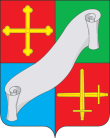                                                 КАЛУЖСКАЯ ОБЛАСТЬ                                                   АДМИНИСТРАЦИЯ                            (исполнительно - распорядительный орган)                МУНИЦИПАЛЬНОГО РАЙОНА «ДЗЕРЖИНСКИЙ РАЙОН»                                                 П О С Т А Н О В Л Е Н И Е                                                КАЛУЖСКАЯ ОБЛАСТЬ                                                   АДМИНИСТРАЦИЯ                            (исполнительно - распорядительный орган)                МУНИЦИПАЛЬНОГО РАЙОНА «ДЗЕРЖИНСКИЙ РАЙОН»                                                 П О С Т А Н О В Л Е Н И Е                                                КАЛУЖСКАЯ ОБЛАСТЬ                                                   АДМИНИСТРАЦИЯ                            (исполнительно - распорядительный орган)                МУНИЦИПАЛЬНОГО РАЙОНА «ДЗЕРЖИНСКИЙ РАЙОН»                                                 П О С Т А Н О В Л Е Н И Е«13  » октября   2023г.                 г. Кондрово                                         № 1477 «13  » октября   2023г.                 г. Кондрово                                         № 1477 «13  » октября   2023г.                 г. Кондрово                                         № 1477 О внесении изменений в муниципальную программу «Повышение качества  и эффективности исполнения муниципальных функций и предоставления услуг в сфере архитектуры и градостроительства на территории муниципального района «Дзержинский район», утвержденную постановлением администрации Дзержинского района от 20.02.2021 №200 (в редакции постановлений от 28.05.2021 № 663, от 04.08.2021 №954, от 18.02.2022 №201, от 25.02.2022 №258, от 29.08.2022 №1301, от 31.01.2023 №153, от 21.08.2023 №1171)О внесении изменений в муниципальную программу «Повышение качества  и эффективности исполнения муниципальных функций и предоставления услуг в сфере архитектуры и градостроительства на территории муниципального района «Дзержинский район», утвержденную постановлением администрации Дзержинского района от 20.02.2021 №200 (в редакции постановлений от 28.05.2021 № 663, от 04.08.2021 №954, от 18.02.2022 №201, от 25.02.2022 №258, от 29.08.2022 №1301, от 31.01.2023 №153, от 21.08.2023 №1171)Ответственный исполнитель муниципальной программыОтдел архитектуры и градостроительства администрации   муниципального района «Дзержинский район»             Отдел архитектуры и градостроительства администрации   муниципального района «Дзержинский район»             Отдел архитектуры и градостроительства администрации   муниципального района «Дзержинский район»             Отдел архитектуры и градостроительства администрации   муниципального района «Дзержинский район»             Отдел архитектуры и градостроительства администрации   муниципального района «Дзержинский район»             Отдел архитектуры и градостроительства администрации   муниципального района «Дзержинский район»             Соисполнители муниципальной программыОтдел муниципального имущества администрации Дзержинского районаАдминистрации сельских поселений Дзержинского районаОтдел муниципального имущества администрации Дзержинского районаАдминистрации сельских поселений Дзержинского районаОтдел муниципального имущества администрации Дзержинского районаАдминистрации сельских поселений Дзержинского районаОтдел муниципального имущества администрации Дзержинского районаАдминистрации сельских поселений Дзержинского районаОтдел муниципального имущества администрации Дзержинского районаАдминистрации сельских поселений Дзержинского районаОтдел муниципального имущества администрации Дзержинского районаАдминистрации сельских поселений Дзержинского районаЦели муниципальной  программы-Создание условий для комплексного, устойчивого и безопасного развития территорий населенных пунктов, на основе градостроительного регулирования. - Обеспечение градостроительной документацией  поселений;                      -Создание условий, обеспечивающих эффективную реализацию государственной и муниципальной политики в сфере устойчивого пространственного развития территории Дзержинского района и входящих в ее состав муниципальных образований, с использованием          региональной  и  местных  систем  обеспечения  и   поддержкиградостроительной деятельности;                      - Совершенствование районной нормативно-правовой базы в области градостроительной деятельности        -Создание условий для комплексного, устойчивого и безопасного развития территорий населенных пунктов, на основе градостроительного регулирования. - Обеспечение градостроительной документацией  поселений;                      -Создание условий, обеспечивающих эффективную реализацию государственной и муниципальной политики в сфере устойчивого пространственного развития территории Дзержинского района и входящих в ее состав муниципальных образований, с использованием          региональной  и  местных  систем  обеспечения  и   поддержкиградостроительной деятельности;                      - Совершенствование районной нормативно-правовой базы в области градостроительной деятельности        -Создание условий для комплексного, устойчивого и безопасного развития территорий населенных пунктов, на основе градостроительного регулирования. - Обеспечение градостроительной документацией  поселений;                      -Создание условий, обеспечивающих эффективную реализацию государственной и муниципальной политики в сфере устойчивого пространственного развития территории Дзержинского района и входящих в ее состав муниципальных образований, с использованием          региональной  и  местных  систем  обеспечения  и   поддержкиградостроительной деятельности;                      - Совершенствование районной нормативно-правовой базы в области градостроительной деятельности        -Создание условий для комплексного, устойчивого и безопасного развития территорий населенных пунктов, на основе градостроительного регулирования. - Обеспечение градостроительной документацией  поселений;                      -Создание условий, обеспечивающих эффективную реализацию государственной и муниципальной политики в сфере устойчивого пространственного развития территории Дзержинского района и входящих в ее состав муниципальных образований, с использованием          региональной  и  местных  систем  обеспечения  и   поддержкиградостроительной деятельности;                      - Совершенствование районной нормативно-правовой базы в области градостроительной деятельности        -Создание условий для комплексного, устойчивого и безопасного развития территорий населенных пунктов, на основе градостроительного регулирования. - Обеспечение градостроительной документацией  поселений;                      -Создание условий, обеспечивающих эффективную реализацию государственной и муниципальной политики в сфере устойчивого пространственного развития территории Дзержинского района и входящих в ее состав муниципальных образований, с использованием          региональной  и  местных  систем  обеспечения  и   поддержкиградостроительной деятельности;                      - Совершенствование районной нормативно-правовой базы в области градостроительной деятельности        -Создание условий для комплексного, устойчивого и безопасного развития территорий населенных пунктов, на основе градостроительного регулирования. - Обеспечение градостроительной документацией  поселений;                      -Создание условий, обеспечивающих эффективную реализацию государственной и муниципальной политики в сфере устойчивого пространственного развития территории Дзержинского района и входящих в ее состав муниципальных образований, с использованием          региональной  и  местных  систем  обеспечения  и   поддержкиградостроительной деятельности;                      - Совершенствование районной нормативно-правовой базы в области градостроительной деятельности        Задачи муниципальной программы - Реализация государственной градостроительной политики, определяющей стратегию расселения и направления перспективного развития территории района, управление имущественным комплексом;- Организация и регулирование планировки и застройки поселений в соответствии с требованиями градостроительного зонирования и планировочной организации территорий;- Организация эффективного регулирования градостроительной деятельности;- Организация информационного обеспечения градостроительной деятельности (ИСОГД);- Обеспечение выявления, предупреждения и пресечения, допущенных лицом, осуществляющим строительство, нарушений соответствия выполняемых работ в процессе строительства, реконструкции, капитального ремонта требованиям технических регламентов. - Реализация государственной градостроительной политики, определяющей стратегию расселения и направления перспективного развития территории района, управление имущественным комплексом;- Организация и регулирование планировки и застройки поселений в соответствии с требованиями градостроительного зонирования и планировочной организации территорий;- Организация эффективного регулирования градостроительной деятельности;- Организация информационного обеспечения градостроительной деятельности (ИСОГД);- Обеспечение выявления, предупреждения и пресечения, допущенных лицом, осуществляющим строительство, нарушений соответствия выполняемых работ в процессе строительства, реконструкции, капитального ремонта требованиям технических регламентов. - Реализация государственной градостроительной политики, определяющей стратегию расселения и направления перспективного развития территории района, управление имущественным комплексом;- Организация и регулирование планировки и застройки поселений в соответствии с требованиями градостроительного зонирования и планировочной организации территорий;- Организация эффективного регулирования градостроительной деятельности;- Организация информационного обеспечения градостроительной деятельности (ИСОГД);- Обеспечение выявления, предупреждения и пресечения, допущенных лицом, осуществляющим строительство, нарушений соответствия выполняемых работ в процессе строительства, реконструкции, капитального ремонта требованиям технических регламентов. - Реализация государственной градостроительной политики, определяющей стратегию расселения и направления перспективного развития территории района, управление имущественным комплексом;- Организация и регулирование планировки и застройки поселений в соответствии с требованиями градостроительного зонирования и планировочной организации территорий;- Организация эффективного регулирования градостроительной деятельности;- Организация информационного обеспечения градостроительной деятельности (ИСОГД);- Обеспечение выявления, предупреждения и пресечения, допущенных лицом, осуществляющим строительство, нарушений соответствия выполняемых работ в процессе строительства, реконструкции, капитального ремонта требованиям технических регламентов. - Реализация государственной градостроительной политики, определяющей стратегию расселения и направления перспективного развития территории района, управление имущественным комплексом;- Организация и регулирование планировки и застройки поселений в соответствии с требованиями градостроительного зонирования и планировочной организации территорий;- Организация эффективного регулирования градостроительной деятельности;- Организация информационного обеспечения градостроительной деятельности (ИСОГД);- Обеспечение выявления, предупреждения и пресечения, допущенных лицом, осуществляющим строительство, нарушений соответствия выполняемых работ в процессе строительства, реконструкции, капитального ремонта требованиям технических регламентов. - Реализация государственной градостроительной политики, определяющей стратегию расселения и направления перспективного развития территории района, управление имущественным комплексом;- Организация и регулирование планировки и застройки поселений в соответствии с требованиями градостроительного зонирования и планировочной организации территорий;- Организация эффективного регулирования градостроительной деятельности;- Организация информационного обеспечения градостроительной деятельности (ИСОГД);- Обеспечение выявления, предупреждения и пресечения, допущенных лицом, осуществляющим строительство, нарушений соответствия выполняемых работ в процессе строительства, реконструкции, капитального ремонта требованиям технических регламентов.Индикаторы муниципальной программыКорректировка схемы территориального планирования;Корректировка генеральных планов сельских поселений;Корректировка Правил землепользования и застройки сельских поселений;Разработка землеустроительной документации по описанию границ (частей границ)  населенных пунктов Дзержинского района для внесения сведений в Единый государственный реестр недвижимости;Разработка землеустроительной документации по описанию границ (частей границ) территориальных зон муниципальных образований Дзержинского района для внесения сведений в Единый государственный реестр недвижимости;Корректировка схемы территориального планирования;Корректировка генеральных планов сельских поселений;Корректировка Правил землепользования и застройки сельских поселений;Разработка землеустроительной документации по описанию границ (частей границ)  населенных пунктов Дзержинского района для внесения сведений в Единый государственный реестр недвижимости;Разработка землеустроительной документации по описанию границ (частей границ) территориальных зон муниципальных образований Дзержинского района для внесения сведений в Единый государственный реестр недвижимости;Корректировка схемы территориального планирования;Корректировка генеральных планов сельских поселений;Корректировка Правил землепользования и застройки сельских поселений;Разработка землеустроительной документации по описанию границ (частей границ)  населенных пунктов Дзержинского района для внесения сведений в Единый государственный реестр недвижимости;Разработка землеустроительной документации по описанию границ (частей границ) территориальных зон муниципальных образований Дзержинского района для внесения сведений в Единый государственный реестр недвижимости;Корректировка схемы территориального планирования;Корректировка генеральных планов сельских поселений;Корректировка Правил землепользования и застройки сельских поселений;Разработка землеустроительной документации по описанию границ (частей границ)  населенных пунктов Дзержинского района для внесения сведений в Единый государственный реестр недвижимости;Разработка землеустроительной документации по описанию границ (частей границ) территориальных зон муниципальных образований Дзержинского района для внесения сведений в Единый государственный реестр недвижимости;Корректировка схемы территориального планирования;Корректировка генеральных планов сельских поселений;Корректировка Правил землепользования и застройки сельских поселений;Разработка землеустроительной документации по описанию границ (частей границ)  населенных пунктов Дзержинского района для внесения сведений в Единый государственный реестр недвижимости;Разработка землеустроительной документации по описанию границ (частей границ) территориальных зон муниципальных образований Дзержинского района для внесения сведений в Единый государственный реестр недвижимости;Корректировка схемы территориального планирования;Корректировка генеральных планов сельских поселений;Корректировка Правил землепользования и застройки сельских поселений;Разработка землеустроительной документации по описанию границ (частей границ)  населенных пунктов Дзержинского района для внесения сведений в Единый государственный реестр недвижимости;Разработка землеустроительной документации по описанию границ (частей границ) территориальных зон муниципальных образований Дзержинского района для внесения сведений в Единый государственный реестр недвижимости;Сроки и этапы реализации муниципальной программы2021-2025 годы2021-2025 годы2021-2025 годы2021-2025 годы2021-2025 годы2021-2025 годыОбъемы финансирования муниципальной программы за счет всех источников финансированияНаименование показателяв том числе по годам:в том числе по годам:в том числе по годам:в том числе по годам:в том числе по годам:Объемы финансирования муниципальной программы за счет всех источников финансированияНаименование показателя    2021  2022202320242025Объемы финансирования муниципальной программы за счет всех источников финансированияВСЕГО (руб.)в том числе по источникам финансирования:1174 261414614,0588832,501143522,01249514,0Объемы финансирования муниципальной программы за счет всех источников финансированиясредства областного бюджета (руб.)180 00070353,0144571,50149261,0255253,0Объемы финансирования муниципальной программы за счет всех источников финансированиясредства бюджета МР «Дзержинский район»  (руб.)994 261344261,0444261,0994 261994 261Ожидаемые результаты реализации муниципальной программы Обеспечение повышения качества и эффективности исполнения муниципальных функций и предоставления услуг в сфере архитектуры и градостроительства на территории муниципального района "Дзержинский район".Обеспечение условий для устойчивого развития  и планировки территорий сельских поселений.Обеспечение условий для привлечения инвестиций, в том числе путем выбора наиболее эффективных видов разрешенного использования земельных участков и объектов капитального строительства. Обеспечение повышения качества и эффективности исполнения муниципальных функций и предоставления услуг в сфере архитектуры и градостроительства на территории муниципального района "Дзержинский район".Обеспечение условий для устойчивого развития  и планировки территорий сельских поселений.Обеспечение условий для привлечения инвестиций, в том числе путем выбора наиболее эффективных видов разрешенного использования земельных участков и объектов капитального строительства. Обеспечение повышения качества и эффективности исполнения муниципальных функций и предоставления услуг в сфере архитектуры и градостроительства на территории муниципального района "Дзержинский район".Обеспечение условий для устойчивого развития  и планировки территорий сельских поселений.Обеспечение условий для привлечения инвестиций, в том числе путем выбора наиболее эффективных видов разрешенного использования земельных участков и объектов капитального строительства. Обеспечение повышения качества и эффективности исполнения муниципальных функций и предоставления услуг в сфере архитектуры и градостроительства на территории муниципального района "Дзержинский район".Обеспечение условий для устойчивого развития  и планировки территорий сельских поселений.Обеспечение условий для привлечения инвестиций, в том числе путем выбора наиболее эффективных видов разрешенного использования земельных участков и объектов капитального строительства. Обеспечение повышения качества и эффективности исполнения муниципальных функций и предоставления услуг в сфере архитектуры и градостроительства на территории муниципального района "Дзержинский район".Обеспечение условий для устойчивого развития  и планировки территорий сельских поселений.Обеспечение условий для привлечения инвестиций, в том числе путем выбора наиболее эффективных видов разрешенного использования земельных участков и объектов капитального строительства. Обеспечение повышения качества и эффективности исполнения муниципальных функций и предоставления услуг в сфере архитектуры и градостроительства на территории муниципального района "Дзержинский район".Обеспечение условий для устойчивого развития  и планировки территорий сельских поселений.Обеспечение условий для привлечения инвестиций, в том числе путем выбора наиболее эффективных видов разрешенного использования земельных участков и объектов капитального строительства.№ п/пНаименование мероприятийИсполнитель1Наполнение базы информационной системы обеспечения градостроительной деятельности (ИСОГД)Отдел архитектуры и градостроительства администрации Дзержинского района2Обеспечение документами нормативного правового регулирования в соответствии с требованиями градостроительного законодательстваОтдел архитектуры и градостроительства администрации Дзержинского  района3Мониторинг, корректировка документов территориального планированияОтдел архитектуры и градостроительства администрации Дзержинского  района4Корректировка правил землепользования и застройкиКомиссия по подготовке проекта внесения изменений и дополнений в Правила землепользования и застройки5Разработка документации по планировке территорий Отдел архитектуры и градостроительства,  отдел  муниципального имущества администрации Дзержинского района6Разработка землеустроительной документации по описанию границ (частей границ) населенных пунктов Дзержинского района для внесения сведений в Единый государственный реестр недвижимостиОтдел архитектуры и градостроительства,  отдел  муниципального имущества администрации Дзержинского района7Разработка землеустроительной документации по описанию границ (частей границ) территориальных зон муниципальных образований Дзержинского района для внесения сведений в Единый государственный реестр недвижимости;Отдел архитектуры и градостроительства,  отдел  муниципального имущества администрации Дзержинского района№ п/пНаименование индикатораЕд. изм.Значение по годам:Значение по годам:Значение по годам:Значение по годам:Значение по годам:№ п/пНаименование индикатораЕд. изм.реализация муниципальной программыреализация муниципальной программыреализация муниципальной программыреализация муниципальной программыреализация муниципальной программы№ п/пНаименование индикатораЕд. изм.2021202220232024202511Обеспечение  актуальностисхемы территориального планирования путем  корректировки (утверждена 1 схема)%10010010010010022Обеспечение актуальности генеральных планов  путем корректировки 
(утверждено 14 ген. планов)%10010010010010033Обеспечение  актуальности  правил землепользования и застройки путем корректировки (утверждено 14 ПЗЗ)%10010010010010044Разработка землеустроительной документации по описанию границ (частей границ) населенных пунктов для внесения сведений в ЕГРН(всего 163 сельских населенных пунктов)%80901001001005Разработка землеустроительной документации по описанию границ (частей границ) территориальных зон муниципальных образований для внесения сведений в ЕГРН  (всего 215 зон)%8090100100100Источники финансирования   Всего   ( руб.)                   В том числе по годам                       В том числе по годам                       В том числе по годам                       В том числе по годам                       В том числе по годам                       В том числе по годам    Источники финансирования   Всего   ( руб.)  2021    2022 год    2023 год   2024 год   2025 годБюджет МР «Дзержинский   район»                  3771305994 261344261 444261,0994 261994 261Средства областного бюджета799438,5180 00070353144571,50149261255253Итого                   1174261414614 588832,5011435221249514№п/пНаименование мероприятияСроки реализацииУчастник программыИсточники финансированияСумма расходов, всего(руб.)в том числе по годам реализации программы  (руб.)в том числе по годам реализации программы  (руб.)в том числе по годам реализации программы  (руб.)в том числе по годам реализации программы  (руб.)в том числе по годам реализации программы  (руб.)№п/пНаименование мероприятияСроки реализацииУчастник программыИсточники финансированияСумма расходов, всего(руб.)202120222023202420251Корректировка  схемы  территориального планиро-вания муниципального района2021-2025АдминистрацияМР «Дзержинский район»бюджет МР «Дзержинский район»2070579,28-67520,3242569,98904068,0856421,02Реализация мероприятий на выполнение кадастровых работ  по внесению изменений в документы территориального планирования и градострои-тельного зонирования 2021-2025АдминистрацияМР «Дзержинский район»Бюджет Калужской обл.180 000180 000----2Реализация мероприятий на выполнение кадастровых работ  по внесению изменений в документы территориального планирования и градострои-тельного зонирования 2021-2025АдминистрацияМР «Дзержинский район»бюджет МР «Дзержинский район»20 00020 000----3Полномочия Дзержинского района на выполнение кадастровых работ  по внесению изменений в документы территориального планирования и градострои-тельного зонирования 2021-2025АдминистрацияМР «Дзержинский район»бюджет МР «Дзержинский район»611376,7183886,46189138,03182160,2255583,0100609,04Полномочия Дзержинского района на разработку землеустроительной докумен-тации по описанию границ  населенных пунктов и  территориальных зон для внесения сведений в ЕГРН2021-2025АдминистрацияМР «Дзержинский район»бюджет МР «Дзержинский район»90703,2255555,554785,673467,018025,08870,05Разработка землеустроительной документации по описанию границ населенных пунктов и территориальных зон для внесения сведений в ЕГРНАдминистрацияМР «Дзержинский район»Бюджет МР «Дзержинский район»895557,99820557,9975000---6Повышение уровня привлека-тельности профессиональной деятельности в сфере архи-тектуры и градостроительства2021-2025АдминистрацияМР «Дзержинский район»Бюджет МР «Дзержинский район»83087,8014261,007817,016063,816585,028361,06Повышение уровня привлека-тельности профессиональной деятельности в сфере архи-тектуры и градостроительства2021-2025АдминистрацияМР «Дзержинский район»Бюджет Калужской обл.619438,50-70353,0144571,50149261,0255253,0Итого:4540743,51174261,0414614,0588832,501143522,01249514,0